ПРОЕКТ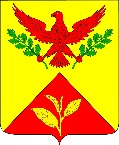 ПОСТАНОВЛЕНИЕАДМИНИСТРАЦИИ НЕБУГСКОГО СЕЛЬСКОГО ПОСЕЛЕНИЯТУАПСИНСКОГО РАЙОНАот ____________                                                                                        № ______с. ШаумянОб утверждении административного регламента исполнения муниципальной функции «Осуществление муниципального контроля в области благоустройства территорий Шаумянского сельского поселения Туапсинского района»В целях приведения нормативно–правовых актов в соответствие                  с действующими федеральными законами от 6 октября 2003 года № 131-ФЗ «Об общих принципах организации местного самоуправления в Российской Федерации», от 26 декабря 2008 года № 294-ФЗ «О защите прав юридических лиц и индивидуальных предпринимателей при осуществлении государственного контроля (надзора) и муниципального контроля», в соответствии  с  решением  Совета  Шаумянского сельского поселения Туапсинского района от 30 марта 2017 года № 168 «Об утверждении Порядка ведения перечня видов муниципального контроля и должностных лиц, уполномоченных на из осуществление на территории Шаумянского сельского поселения туапсинского района», с  решением  Совета  Шаумянского сельского поселения Туапсинского района от 15 декабря 2017 года № 140 «Об утверждении Правил благоустройства территории Шаумянского сельского поселения Туапсинского района», Уставом Шаумянского сельского поселения Туапсинского района, п о с т а н о в л я ю:1. Утвердить административный регламент исполнения муниципальной функции «Осуществление муниципального контроля в области благоустройства территорий Шаумянского сельского поселения Туапсинского района» (прилагается).2. Настоящее постановление подлежит размещению на официальном сайте администрации Шаумянского сельского поселения Туапсинского района в информационно-телекоммуникационной сети «Интернет».3. Контроль за выполнением настоящего постановления оставляю за собой.4. Постановление вступает в силу со дня его обнародования. Исполняющий обязанностями главыШаумянского сельского поселенияТуапсинского района			                                      А.А. КочканянПРИЛОЖЕНИЕУТВЕРЖДЕНпостановлением администрацииШаумянского сельского поселенияТуапсинского районаот _______ № _______АДМИНИСТРАТИВНЫЙ РЕГЛАМЕНТисполнения муниципальной функции по осуществлению муниципального контроля в области благоустройства территории муниципального образованияI. Общие положения1.1. Наименование муниципальной функции.Муниципальная функция по осуществлению муниципального контроля в области благоустройства территории муниципального образования.Административный регламент разработан в соответствии с Федеральным законом от 26 декабря 2008 года № 294-ФЗ «О защите прав юридических лиц и индивидуальных предпринимателей при осуществлении государственного контроля (надзора) и муниципального контроля» в целях повышения качества работы органа местного самоуправления, уполномоченного на организацию и проведение на территории муниципального образования проверок, соблюдения при осуществлении деятельности юридическими лицами, индивидуальными предпринимателями требований установленных федеральным и краевым законодательством, а также муниципальными правовыми актами.Положения настоящего административного регламента распространяются на организацию и осуществление муниципального контроля в области благоустройства территории муниципального образования (далее - муниципальный контроль) и устанавливают:- организацию и осуществление муниципального контроля в области благоустройства территории муниципального образования;- порядок взаимодействия органов, уполномоченных на осуществление муниципального контроля, при организации и проведении проверок;- права и обязанности органа, уполномоченного на осуществление муниципального контроля, их должностных лиц при проведении проверок;- права и обязанности юридических лиц, индивидуальных предпринимателей при осуществлении муниципального контроля, меры по защите их прав и законных интересов.1.2. Орган, осуществляющий Муниципальную функцию.Органом, исполняющим муниципальную функцию, является администрация Шаумянского сельского поселения Туапсинского района (далее - администрация). Должностным лицом, обладающим полномочиями по контролю в установленной сфере деятельности, является уполномоченный сотрудник администрации Шаумянского сельского поселения Туапсинского района.При исполнении муниципальной функции администрация взаимодействует с:- федеральными органами исполнительной власти и их территориальными органами;- органами исполнительной власти Краснодарского края;- органами прокуратуры, по вопросам согласования проведения проверок и формирования ежегодного плана проведения проверок;- органами внутренних дел, для оказания содействия при проведении проверок;- иными органами в соответствии с федеральным и региональным законодательством.1.3. Нормативные правовые акты, регулирующие исполнение муниципальной функции:Федеральный закон от 6 октября 2003 года № 131-ФЗ «Об общих принципах организации местного самоуправления в Российской Федерации»;Федеральный закон от 26 декабря 2008 года № 294-ФЗ «О защите юридических лиц и индивидуальных предпринимателей при осуществлении государственного контроля (надзора) и муниципального контроля»;Устав Шаумянского сельского поселения Туапсинского района;Решение Совета Шаумянского сельского поселения Туапсинского района от 15 декабря 2017 года № 140 «Об утверждении Правил благоустройства и санитарного содержания Шаумянского сельского поселения Туапсинского района»;Настоящий административный регламент.1.4. Предметом муниципального контроля является проверка соблюдения юридическими лицами и индивидуальными предпринимателями требований, установленных муниципальными правовыми актами в области благоустройства территории Шаумянского сельского поселения Туапсинского района (далее-благоустройство территории муниципального образования).1.5. Права и обязанности должностных лиц администрации при осуществлении муниципального контроля (надзора).Муниципальные служащие, осуществляющие обязанности по контролю имеют право:- проводить в установленном порядке проверки соблюдения законодательства в области благоустройства территории муниципального образования; - требовать от субъектов предъявления документов, необходимых для осуществления муниципального контроля;- составлять протоколы об административных правонарушениях в соответствии с действующим законодательством;- давать обязательные для исполнения предписания в установленной форме по вопросам соблюдения требований в области благоустройства территории муниципального образования, установленных действующим законодательством;- устанавливать сроки устранения правонарушений, выявленных в ходе проверок;- запрашивать у государственных и муниципальных органов сведения о субъектах проверки;- обращаться в правоохранительные органы за оказанием содействия в пресечении действий, препятствующих их законной деятельности, установлении личности нарушителей и их принудительной доставке для составления протоколов об административных правонарушениях;- привлекать в установленном порядке специалистов для проведения обследований, экспертиз, проверок выполнения мероприятий в области благоустройства территории муниципального образования;- запрашивать и получать в порядке, установленном законодательством Российской Федерации, сведения и материалы, необходимые для осуществления муниципального контроля.Начальник органа, кроме вышеперечисленных, имеет права:- осуществлять организацию деятельности по муниципальному контролю в области благоустройства территории муниципального образования;- направлять в уполномоченные органы материалы по выявленным нарушениям в области благоустройства территории муниципального образования для решения вопроса о привлечении виновных лиц к ответственности в соответствии с законодательством Российской Федерации;- вносить предложения о приведении муниципальных правовых актов, регулирующих вопросы в области благоустройства территории муниципального образования, в соответствие с законодательством Российской Федерации;- давать разъяснения юридическим и физическим лицам по вопросам, входящим в компетенцию администрации.Муниципальные служащие, осуществляющие обязанности по контролю обязаны:1) своевременно и в полной мере исполнять предоставленные в соответствии с законодательством Российской Федерации полномочия по предупреждению, выявлению и пресечению нарушений обязательных требований и требований, установленных муниципальными правовыми актами администрации Шаумянского сельского поселения Туапсинского района;2) соблюдать законодательство Российской Федерации, права и законные интересы юридического лица, индивидуального предпринимателя, проверка которых проводится;3) проводить проверку на основании распоряжения администрации Шаумянского сельского поселения Туапсинского района о ее проведении, в соответствии с ее назначением;4) проводить проверку только во время исполнения служебных обязанностей, выездную проверку только при предъявлении служебных удостоверений, копии распоряжения администрации Шаумянского сельского поселения Туапсинского района и в случае, предусмотренном п.п. 3.5.5. п. 3.5. раздела 3 настоящего административного регламента, копии документа о согласовании проведения проверки;5) не препятствовать руководителю, иному должностному лицу или уполномоченному представителю юридического лица, индивидуальному предпринимателю, его уполномоченному представителю присутствовать при проведении проверки и давать разъяснения по вопросам, относящимся к предмету проверки;6) предоставлять руководителю, иному должностному лицу или уполномоченному представителю юридического лица, индивидуальному предпринимателю, его уполномоченному представителю, присутствующим при проведении проверки, информацию и документы, относящиеся к предмету проверки;7) знакомить руководителя, иного должностного лица или уполномоченного представителя юридического лица, индивидуального предпринимателя, его уполномоченного представителя с результатами проверки;8) знакомить руководителя, иное должностное лицо или уполномоченного представителя юридического лица, индивидуального предпринимателя, его уполномоченного представителя с документами и (или) информацией, полученными в рамках межведомственного информационного взаимодействия;9) учитывать при определении мер, принимаемых по фактам выявленных нарушений, соответствие указанных мер тяжести нарушений, их потенциальной опасности для жизни, здоровья людей, для животных, растений, окружающей среды, объектов культурного наследия (памятников истории и культуры) народов Российской Федерации, музейных предметов и музейных коллекций, включенных в состав Музейного фонда Российской Федерации, особо ценных, в том числе уникальных, документов Архивного фонда Российской Федерации, документов, имеющих особое историческое, научное, культурное значение, входящих в состав национального библиотечного фонда, безопасности государства, для возникновения чрезвычайных ситуаций природного и техногенного характера, а также не допускать необоснованное ограничение прав и законных интересов граждан, в том числе индивидуальных предпринимателей, юридических лиц;10) доказывать обоснованность своих действий при их обжаловании юридическими лицами, индивидуальными предпринимателями в порядке, установленном законодательством Российской Федерации;11) соблюдать сроки проведения проверки, установленные настоящим административным регламентом;12) не требовать от юридического лица, индивидуального предпринимателя документы и иные сведения, представление которых не предусмотрено законодательством Российской Федерации;13) перед началом проведения выездной проверки по просьбе руководителя, иного должностного лица или уполномоченного представителя юридического лица, индивидуального предпринимателя, его уполномоченного представителя ознакомить их с положениями настоящего административного регламента, в соответствии с которым проводится проверка;14) осуществлять запись о проведенной проверке в журнале учета проверок в случае его наличия у юридического лица, индивидуального предпринимателя;15) Орган муниципального контроля, их должностные лица в случае ненадлежащего исполнения соответственно функций, служебных обязанностей, совершения противоправных действий (бездействия) при проведении проверки несут ответственность в соответствии с законодательством Российской Федерации;16) Органы муниципального контроля осуществляют контроль за исполнением должностными лицами соответствующих органов служебных обязанностей, ведут учет случаев ненадлежащего исполнения должностными лицами служебных обязанностей, проводят соответствующие служебные расследования и принимают в соответствии с законодательством Российской Федерации меры в отношении таких должностных лиц.17) О мерах, принятых в отношении виновных в нарушении законодательства Российской Федерации должностных лиц, в течение десяти дней со дня принятых таких мер орган муниципального контроля обязаны сообщить в письменной форме юридическому лицу, индивидуальному предпринимателю, права и (или) законные интересы которых нарушены.1.5.1. При проведении проверки должностные лица органа муниципального контроля не вправе:1) проверять выполнение обязательных требований и требований, установленных муниципальными правовыми актами, если такие требования не относятся к полномочиям органа муниципального контроля, от имени которых действуют эти должностные лица;2) проверять выполнение требований, установленных нормативными правовыми актами органов исполнительной власти СССР и РСФСР и не соответствующих законодательству Российской Федерации;3) проверять выполнение обязательных требований и требований, установленных муниципальными правовыми актами, не опубликованными в установленном законодательством Российской Федерации порядке;4) осуществлять плановую или внеплановую выездную проверку в случае отсутствия при ее проведении руководителя, иного должностного лица или уполномоченного представителя юридического лица, индивидуального предпринимателя, его уполномоченного представителя, за исключением случая проведения такой проверки по основанию, предусмотренному пп. «б» пп.2. п. 3.6.2. настоящего регламента;5) требовать представления документов, информации, образцов продукции, проб обследования объектов окружающей среды и объектов производственной среды, если они не являются объектами проверки или не относятся к предмету проверки, а также изымать оригиналы таких документов;6) отбирать образцы продукции, пробы обследования объектов окружающей среды и объектов производственной среды для проведения их исследований, испытаний, измерений без оформления протоколов об отборе указанных образцов, проб по установленной форме и в количестве, превышающем нормы, установленные национальными стандартами, правилами отбора образцов, проб и методами их исследований, испытаний, измерений, техническими регламентами или действующими до дня их вступления в силу иными нормативными техническими документами и правилами и методами исследований, испытаний, измерений;7) распространять информацию, полученную в результате проведения проверки и составляющую государственную, коммерческую, служебную, иную охраняемую законом тайну, за исключением случаев, предусмотренных законодательством Российской Федерации;8) превышать установленные сроки проведения проверки;9) осуществлять выдачу юридическим лицам, индивидуальным предпринимателям предписаний или предложений о проведении за их счет мероприятий по контролю;10) требовать от юридического лица, индивидуального предпринимателя представления документов и (или) информации, включая разрешительные документы, имеющиеся в распоряжении иных государственных органов, органов местного самоуправления либо подведомственных государственным органам или органам местного самоуправления организаций, включенные в определенный Правительством Российской Федерации перечень;11) требовать от юридического лица, индивидуального предпринимателя представления документов, информации до даты начала проведения проверки. Орган муниципального контроля после принятия распоряжения о проведении проверки вправе запрашивать необходимые документы и (или) информацию в рамках межведомственного информационного взаимодействия.1.6. Права и обязанности лиц, в отношении которых осуществляется муниципальный контроль.Руководитель, иное должностное лицо или уполномоченный представитель юридического лица, индивидуальный предприниматель, его уполномоченный представитель, при проведении проверки имеют право:1) непосредственно присутствовать при проведении проверки, давать объяснения по вопросам, относящимся к предмету проверки;2) получать от органа, их должностных лиц информацию, которая относится к предмету проверки и предоставление которой предусмотрено Федеральным законом от 26 декабря 2008 года № 294-ФЗ «О защите прав юридических лиц и индивидуальных предпринимателей при осуществлении государственного контроля (надзора) и муниципального контроля»;3) знакомиться с документами и (или) информацией, полученными администрацией в рамках межведомственного информационного взаимодействия от иных государственных органов, органов местного самоуправления либо подведомственных государственным органам или органам местного самоуправления организаций, в распоряжении которых находятся эти документы и (или) информация;4) представлять документы и (или) информацию, запрашиваемые в рамках межведомственного информационного взаимодействия, в администрацию по собственной инициативе;5) знакомиться с результатами проверки и указывать в акте проверки о своем ознакомлении с результатами проверки, согласии или несогласии с ними, а также с отдельными действиями должностных лиц администрации;6) обжаловать действия (бездействие) должностных лиц администрации, повлекшие за собой нарушение прав юридического лица, индивидуального предпринимателя при проведении проверки, в административном и (или) судебном порядке в соответствии с законодательством Российской Федерации;7) привлекать Уполномоченного при Президенте Российской Федерации по защите прав предпринимателей либо уполномоченного по защите прав предпринимателей в субъекте Российской Федерации к участию в проверке.Лица, в отношении которых осуществляется мероприятия по муниципальному контролю, обязаны:- обеспечивать свое присутствие или присутствие своих представителей при проведении мероприятий по муниципальному контролю;- по требованию должностных лиц, проводящих проверку, предъявлять документы, связанные с целями, задачами и предметом проверки;- не препятствовать должностным лицам при проведении проверок;- выполнять предписания об устранении правонарушения.Юридические лица, их руководители, иные должностные лица или уполномоченные представители юридических лиц, индивидуальные предприниматели, их уполномоченные представители, допустившие нарушение настоящего административного регламента, необоснованно препятствующие проведению проверок, уклоняющиеся от проведения проверок и (или) не исполняющие в установленный срок предписаний Администрации об устранении выявленных нарушений обязательных требований или требований, установленных муниципальными правовыми актами администрации Шаумянского сельского поселения Туапсинского района, несут ответственность в соответствии с законодательством Российской Федерации.Субъекты проверки при запросе предоставляют документы юридического лица, индивидуального предпринимателя, устанавливающие их организационно-правовую форму, права и обязанности, документы, используемые при осуществлении предпринимательской деятельности и связанные с исполнением ими обязательных требований, исполнением предписаний и постановлений органов муниципального контроля, письменные пояснения.Документы представляются в виде копий, заверенных печатью (при ее наличии) и соответственно подписью индивидуального предпринимателя, его уполномоченного представителя, руководителя, иного должностного лица юридического лица. Не требуется нотариального удостоверения копий документов, представляемых в администрацию Шаумянского сельского поселения Туапсинского района, если иное не предусмотрено законодательством Российской Федерации.Юридическое лицо, индивидуальный предприниматель вправе представить указанные в запросе документы в форме электронных документов в порядке, определяемом Правительством Российской Федерации.Вред, причиненный юридическим лицам, индивидуальным предпринимателям, вследствие действий (бездействия) должностных лиц органа муниципального контроля, признанных в установленным законодательством Российской Федерации порядке неправомерными, подлежит возмещению, включая упущенную выгоду (неполученный доход), за счет средств соответствующих бюджетов в соответствии с гражданским законодательством.При определении размера вреда, причиненного юридическим лицам, индивидуальным предпринимателям неправомерными действиями (бездействием) органа муниципального контроля, их должностными лицами, также учитываются расходы юридических лиц, индивидуальных предпринимателей, относимые на себестоимость продукции (работ, услуг) или на финансовые результаты их деятельности, и затраты, которые юридические лица, индивидуальные предприниматели, права и (или) законные интересы которых нарушены, осуществили или должны осуществить для получения юридической или иной профессиональной помощи.Вред, причиненный юридическим лицам, индивидуальным предпринимателям правомерными действиями должностных лиц органа муниципального контроля, возмещению не подлежит, за исключением случаев, предусмотренных федеральными законами.1.7. Результаты исполнения Муниципальной функции.1.7.1. Результатом исполнения муниципальной функции является выявление или установление отсутствия факта нарушения.1.7.2. По результатам исполнения муниципальной функции составляется:1) акт проверки;2) предписание юридическому лицу, индивидуальному предпринимателю об устранении выявленных нарушений (в случае выявления факта нарушения);3) инициируется вопрос о привлечении к административной ответственности (в случае выявления факта нарушения, содержащего признаки административного правонарушения).II. Требования к порядку исполнения муниципальной функции2.1. Порядок информирования об исполнении муниципальной функции.2.1.1. Информация о месте нахождения, электронных адресах, телефонах и графике работы органа местного самоуправления, исполняющего муниципальную функцию:2.1.2. Порядок получения информации заинтересованными лицами по вопросам муниципальной функции, сведений о ходе исполнения муниципальной функции, в том числе с использованием федеральной государственной информационной системы «Единый портал государственных и муниципальных услуг (функций)».Информирование об исполнении муниципальной функции осуществляется:- непосредственно в администрации;- с использованием средств телефонной связи;- посредством размещения в информационно-телекоммуникационных сетях общего пользования (в том числе в сети Интернет), публикации в средствах массовой информации, издания информационных материалов (брошюр, буклетов и т.д.), в том числе с использованием федеральной муниципальной информационной системы «Единый портал муниципальных услуг (функций)» www.gosuslugi.ru или на портале государственных и муниципальных услуг Краснодарского края pgu.krasnodar.ru.Информация, предоставляемая заинтересованными лицами о муниципальной функции, является открытой и общедоступной.Основными требованиями к информированию граждан являются:- достоверность предоставляемой информации;- четкость в изложении информации;- полнота информации;- наглядность форм предоставляемой информации;- удобство и доступность получения информации;- оперативность предоставления информации.Информирование граждан организуется следующим образом:- индивидуальное информирование;- публичное информирование.Информирование проводится в форме:- устного информирования;- письменного информирования.Сотрудник, осуществляющий индивидуальное устное информирование, должен принять все необходимые меры для дачи полного ответа на поставленные вопросы, а в случае необходимости с привлечением других специалистов. Время ожидания граждан при индивидуальном устном информировании не может превышать 15 минут. Индивидуальное устное информирование каждого гражданина сотрудник осуществляет не более 15 минут.В случае если для подготовки ответа требуется продолжительное время, сотрудник, осуществляющий устное информирование, может предложить гражданину обратиться за необходимой информацией в письменном виде, через Интернет, либо назначить другое удобное для гражданина время для устного информирования.Обязанности должностных лиц при ответе на телефонные звонки, устные и письменные обращения граждан или организаций.Сотрудник, осуществляющий прием и консультирование (по телефону или лично), должен корректно и внимательно относиться к гражданам, не унижая их чести и достоинства. При информировании о порядке исполнения муниципальной функции по телефону, сотрудник администрации, осуществляющий исполнение функции, сняв трубку, должен представиться: назвать фамилию, имя, отчество, должность, наименование органа.В конце информирования сотрудник, осуществляющий прием и консультирование, должен кратко подвести итог разговора и перечислить действия, которые надо предпринимать (кто именно, когда и что должен сделать).Индивидуальное письменное информирование при обращении граждан в администрацию осуществляется путем почтовых отправлений.При поступлении письменного обращения, в котором содержатся вопросы, решение которых не входит в компетенцию администрации, такое обращение в течение семи дней со дня его регистрации направляется в соответствующий орган или соответствующему должностному лицу, в компетенцию которых входит решение поставленных вопросов, с уведомлением гражданина, направившего обращение, о переадресации обращения.Ответ направляется в письменном виде или по электронной почте (в зависимости от способа доставки ответа, указанного в письменном обращении, или способа обращения заинтересованного лица за информацией).Публичное устное информирование осуществляется с привлечением средств массовой информации, радио (далее СМИ).Публичное письменное информирование осуществляется путем публикации информационных материалов в СМИ, размещении на официальном Интернет-сайте администрации Шаумянского сельского поселения Туапсинского района.2.1.3. Порядок, форма и место размещения указанной в п. 2.1.1., 2.1.2. настоящего пункта информации, в том числе на стендах в местах исполнения муниципальной функции, на официальном сайте администрации Шаумянского сельского поселения Туапсинского района, в сети «Интернет», а также федеральной государственной информационной системе «Единый портал государственных и муниципальных услуг (функций)».На информационных стендах в помещении, предназначенном для приема документов для исполнения муниципальной функции, и Интернет-сайте администрации Шаумянского сельского поселения Туапсинского района, размещается следующая информация:- выдержки из законодательных и иных нормативных правовых актов, содержащих нормы, регулирующие деятельность по исполнению муниципальной функции;- текст Административного регламента с приложениями (полная версия на Интернет-сайте и извлечения на информационных стендах);- блок-схемы и краткое описание порядка исполнения муниципальной функции;- перечни документов, необходимых для исполнения муниципальной функции, и требования, предъявляемые к этим документам;- образцы оформления документов, необходимых для исполнения муниципальной функции;- месторасположение, график (режим) работы, номера телефонов, адреса Интернет-сайтов и электронной почты органов, в которых заинтересованные лица могут получить документы.2.2. Общий срок исполнения муниципальной функции.2.2.1. Срок проведения каждой из проверок, предусмотренных ст. 11 и 12 Федерального закона от 26 декабря 2008 года № 294-ФЗ «О защите прав юридических лиц и индивидуальных предпринимателей при осуществлении государственного контроля (надзора) и муниципального контроля», не должен превышать двадцать рабочих дней.2.2.2. В отношении одного субъекта малого предпринимательства общий срок проведения плановых выездных проверок не может превышать пятьдесят часов для малого предприятия и пятнадцать часов для микропредприятия в год.2.2.3. В исключительных случаях, связанных с необходимостью проведения сложных и (или) длительных исследований, испытаний, специальных экспертиз и расследований на основании мотивированных предложений должностных лиц Администрации проводящих выездную плановую проверку, срок проведения выездной плановой проверки может быть продлен главой Шаумянского сельского поселения Туапсинского района, но не более чем на двадцать рабочих дней, а в отношении малых предприятий не более чем на 50 часов, микропредприятий не более чем на пятнадцать часов.2.2.4. Срок проведения проверок в отношении юридического лица, которое осуществляет свою деятельность на территориях нескольких субъектов Российской Федерации, устанавливается отдельно по каждому филиалу, представительству, обособленному структурному подразделению юридического лица, при этом общий срок проведения проверки не может превышать шестьдесят рабочих дней.2.2.5. В случае необходимости при проведении проверки, указанной в            п.п. 2.2.2, п. 2.2. раздела 2 настоящего административного регламента получения документов и (или) информации в рамках межведомственного информационного взаимодействия проведение проверки может быть приостановлено главой Шаумянского сельского поселения Туапсинского района на срок, необходимый для осуществления межведомственного информационного взаимодействия, но не более чем на десять рабочих дней. Повторное приостановление проведения проверки не допускается.2.2.6. На период действия срока приостановления проведения проверки приостанавливаются связанные с указанной проверкой действия администрации на территории, в зданиях, строениях, сооружениях, помещениях, на иных объектах субъекта малого предпринимательства.III. Состав, последовательность и сроки выполнения административных процедур, требования к порядку их выполнения, в том числе особенности выполнения административных процедур (действий) в электронной форме3.1. Исполнение муниципальной функции включает в себя следующие административные процедуры (Блок-схема исполнения муниципальной функции - приложение № 1):- Составление ежегодного плана проведения проверок;- Подготовка распоряжения о проведении проверки (Шаблон распоряжения администрации Шаумянского сельского поселения Туапсинского района о проведении проверки – приложение № 3);- Проведение плановой проверки;- Проведение внеплановой проверки;- Оформление результатов проверки.Паспорт административных процедур и административных действий (состав, последовательность и сроки выполнения процедур для выполнения муниципальной функции по осуществлению муниципального контроля в области благоустройства территории муниципального образования) при исполнении муниципальной функции через Администрацию (приложение № 2).3.2. Составление ежегодного плана проведения проверок.В ежегодном плане проведения плановых проверок юридических лиц (их филиалов, представительств, обособленных органов) и индивидуальных предпринимателей указываются следующие сведения:1) наименования юридических лиц (их филиалов, представительств, обособленных структурных подразделений), фамилии, имена, отчества индивидуальных предпринимателей, деятельность которых подлежит плановым проверкам, места нахождения юридических лиц (их филиалов, представительств, обособленных органов) или места фактического осуществления деятельности индивидуальными предпринимателями;2) цель и основание проведения каждой плановой проверки;3) дата начала и сроки проведения каждой плановой проверки;4) наименование органа муниципального контроля, осуществляющего конкретную плановую проверку. При проведении плановой проверки администрацией совместно с органом государственного контроля (надзора) в данном плане указываются наименования всех участвующих в такой проверке органов.Утвержденный главой Шаумянского сельского поселения Туапсинского района ежегодный план проведения плановых проверок доводится до сведения заинтересованных лиц посредством его размещения на официальном сайте администрации Шаумянского сельского поселения Туапсинского района, либо иным доступным способом.3.2.1. В срок до 1 сентября года, предшествующего году проведения плановых проверок, сотрудник администрации направляет проект ежегодного плана проведения плановых проверок в Туапсинскую межрайонную прокуратуру.3.2.2. Сотрудник администрации рассматривает предложения Туапсинской межрайонной прокуратуры и по итогам их рассмотрения направляет в прокуратуру в срок до 1 ноября года, предшествующего году проведения плановых проверок, утвержденный главой Шаумянского сельского поселения Туапсинского района ежегодный план проведения плановых проверок.3.2.3. Подготовка ежегодного плана проведения плановых проверок, его представление в органы прокуратуры осуществляется в порядке и по форме, установленном Правительством Российской Федерации.3.3. Подготовка распоряжения администрации о проведении проверки.3.3.1. Исполнение муниципальной функции осуществляется на основании распоряжения администрации Шаумянского сельского поселения Туапсинского района.Проверка может проводиться только должностным лицом или должностными лицами, которые указаны в распоряжении администрации Шаумянского сельского поселения Туапсинского района.3.3.2. Основанием для издания распоряжения администрации Шаумянского сельского поселения Туапсинского район о проведении проверки являются:- наступление определенного этапа ежегодного плана проверок;- наступление оснований для проведения внеплановой проверки;3.3.3. В распоряжении администрации Шаумянского сельского поселения Туапсинского района указываются:1) наименование органа муниципального контроля и вид муниципального контроля;2) фамилии, имена, отчества, должности лица или лиц, уполномоченных на проведение проверки, а также привлекаемых к проведению проверки экспертов, представителей экспертных организаций;3) наименование юридического лица или фамилия, имя, отчество индивидуального предпринимателя, проверка которых проводится, места нахождения юридических лиц (их филиалов, представительств, обособленных структурных подразделений) или места фактического осуществления деятельности индивидуальных предпринимателей;4) цели, задачи, предмет проверки и срок ее проведения;5) правовые основания проведения проверки, в том числе подлежащие проверке требования, установленные муниципальными правовыми актами администрации Шаумянского сельского поселения Туапсинского района, в том числе подлежащие проверке обязательные требования и требования, установленные муниципальными правовыми актами;5.1) подлежащие проверке обязательные требования и требования, установленные муниципальными правовыми актами, в том числе реквизиты проверочного листа (списка контрольных вопросов), если при проведении плановой проверки должен быть использован проверочный лист (список контрольных вопросов);6) сроки проведения и перечень мероприятий по контролю, необходимых для достижения целей и задач проведения проверки;7) перечень административных регламентов по осуществлению муниципального контроля;8) перечень документов, представление которых юридическим лицом, индивидуальным предпринимателем необходимо для достижения целей и задач проведения проверки;9) даты начала и окончания проведения проверки;10) иные сведения, если это предусмотрено типовой формой распоряжения главы Шаумянского сельского поселения Туапсинского района.Распоряжение администрации Шаумянского сельского поселения Туапсинского района на проведение муниципального контроля подлежит регистрации в журнале проведения проверок, где указывается:1) дата издания распоряжения;2) регистрационный номер распоряжения;3) должностное лицо (должностные лица), уполномоченное на проведение проверки;4) лицо, в отношении которого проводится проверка;5) номер акта проверки.3.3.4. Заверенная печатью копия распоряжения администрации Шаумянского сельского поселения Туапсинского района вручается под роспись должностными лицами администрации, проводящими проверку, руководителю, иному должностному лицу или уполномоченному представителю юридического лица, индивидуальному предпринимателю, его уполномоченному представителю одновременно с предъявлением служебных удостоверений.По требованию подлежащих проверке лиц должностные лица администрации обязаны представить информацию об администрации, а также об экспертах, экспертных организациях в целях подтверждения своих полномочий.По просьбе руководителя, иного должностного лица или уполномоченного представителя юридического лица, индивидуального предпринимателя, его уполномоченного представителя должностные лица администрации обязаны ознакомить подлежащих проверке лиц с административными регламентами проведения мероприятий по контролю и порядком их проведения на объектах, используемых юридическим лицом, индивидуальным предпринимателем при осуществлении деятельности.3.4. Межведомственное информационное взаимодействие.3.4.1. Администрация при организации и проведении проверок запрашивает и получает на безвозмездной основе, в том числе в электронной форме, документы и (или) информацию, включенную в определенный Правительством Российской Федерации перечень, от иных государственных органов, органов местного самоуправления либо подведомственных государственным органам или органам местного самоуправления организаций, в распоряжении которых находятся эти документы и (или) информация, в рамках межведомственного информационного взаимодействия в сроки и порядке, которые установлены Правительством Российской Федерации.3.4.2. Запрос документов и (или) информации, содержащих сведения, составляющие налоговую или иную охраняемую законом тайну, в рамках межведомственного информационного взаимодействия допускается при условии, что проверка соответствующих сведений обусловлена необходимостью установления факта соблюдения юридическими лицами, индивидуальными предпринимателями обязательных требований и предоставление указанных сведений предусмотрено федеральным законом.3.4.3. Передача в рамках межведомственного информационного взаимодействия документов и (или) информации, их раскрытие, в том числе ознакомление с ними в случаях, предусмотренных Федеральным законом от 26 декабря 2008 года № 294-ФЗ «О защите юридических лиц и индивидуальных предпринимателей при осуществлении государственного контроля (надзора) и муниципального контроля», осуществляются с учетом требований законодательства Российской Федерации о государственной и иной охраняемой законом тайне.3.5. Проведение плановой проверки.3.5.1. Предметом плановой проверки является соблюдение юридическим лицом, индивидуальным предпринимателем в процессе осуществления деятельности совокупности предъявляемых обязательных требований и требований, установленных муниципальными правовыми актами, а также соответствие сведений, содержащихся в уведомлении о начале осуществления отдельных видов предпринимательской деятельности, обязательным требованиям.3.5.2. Плановые проверки проводятся не чаще одного раза в три года.3.5.3. Плановые проверки проводятся на основании ежегодного плана проведения плановых проверок, утвержденного администрацией Шаумянского сельского поселения Туапсинского района.3.5.4. Основанием для включения плановой проверки в ежегодный план проведения проверок является истечение трех лет со дня:- государственной регистрации юридического лица, индивидуального предпринимателя;- окончания проведения последней плановой проверки юридического лица, индивидуального предпринимателя;- начала осуществления юридическим лицом, индивидуальным предпринимателем предпринимательской деятельности в соответствии с представленным уведомлением о начале осуществления отдельных видов предпринимательской деятельности в случае выполнения работ или представления услуг, требующих представления указанного уведомления.3.5.5. О проведении плановой проверки юридическое лицо, индивидуальный предприниматель уведомляются должностными лицами Администрации за три рабочих дня до начала ее проведения посредством направления копии распоряжения администрации Шаумянского сельского поселения Туапсинского района заказным почтовым отправлением с уведомлением о вручении и (или) посредством электронного документа, подписанного усиленной квалифицированной электронной подписью и направленного по адресу электронной почты юридического лица, индивидуального предпринимателя, если такой адрес содержится соответственно в едином государственном реестре юридических лиц, едином государственном реестре индивидуальных предпринимателей либо ранее был представлен юридическим лицом, индивидуальным предпринимателем в орган муниципального контроля, или иным доступным способом (приложение № 4).3.5.6. Плановая проверка проводится в форме документарной проверки и (или) выездной проверки.3.5.6.1. Документарная проверка. 3.5.6.1.1. Предметом документарной проверки являются сведения, содержащиеся в документах юридического лица, индивидуального предпринимателя, устанавливающих их организационно-правовую форму, права и обязанности, документы, используемые при осуществлении их деятельности и связанные с исполнением ими обязательных требований и требований, установленных муниципальными правовыми актами, исполнением предписаний и постановлений администрации.3.5.6.1.2. Организация документарной проверки (как плановой, так и внеплановой) осуществляется в порядке, установленном статьей 14 Федерального закона от 26 декабря 2008 года № 294-ФЗ «О защите прав юридических лиц и индивидуальных предпринимателей при осуществлении государственного контроля (надзора) и муниципального контроля», и проводится по месту нахождения администрации.3.5.6.1.3. В процессе проведения документарной проверки должностными лицами администрации в первую очередь рассматриваются документы юридического лица, индивидуального предпринимателя, имеющиеся в распоряжении администрации Шаумянского сельского поселения Туапсинского района, в том числе уведомления о начале осуществления отдельных видов предпринимательской деятельности, акты предыдущих проверок, материалы рассмотрения дел об административных правонарушениях и иные документы о результатах осуществления в отношении этих юридических лиц, индивидуальных предпринимателей муниципального контроля в области благоустройства территории муниципального образования.3.5.6.1.4. В случае если достоверность сведений, содержащихся в документах, имеющихся в распоряжении администрации Шаумянского сельского поселения Туапсинского района, вызывает обоснованные сомнения, либо эти сведения не позволяют оценить исполнение юридическим лицом, индивидуальным предпринимателем обязательных требований или требований, установленных муниципальными правовыми актами администрации Шаумянского сельского поселения Туапсинского района, администрация направляет в адрес юридического лица или индивидуального предпринимателя мотивированный запрос с требованием представить иные необходимые для рассмотрения в ходе проведения документарной проверки документы. К запросу прилагается заверенная печатью копия распоряжения администрации Шаумянского сельского поселения Туапсинского района о проведении проверки.3.5.6.1.5. В течение десяти рабочих дней со дня получения мотивированного запроса юридическое лицо, индивидуальный предприниматель обязаны направить в Администрацию указанные в запросе документы.3.5.6.1.6. Указанные в запросе документы представляются в виде копий, заверенных печатью (при ее наличии) и соответственно подписью руководителя, иного должностного лица, индивидуального предпринимателя, его уполномоченного представителя.Юридическое лицо, индивидуальный предприниматель вправе представить указанные в запросе документы в форме электронных документов, подписанных усиленной квалифицированной электронной подписью.3.5.6.1.7. Не допускается требовать нотариального удостоверения копий документов, представляемых в администрацию, если иное не предусмотрено законодательством Российской Федерации.3.5.6.1.8. В случае если в ходе документарной проверки выявлены ошибки и (или) противоречия в представленных юридическим лицом, индивидуальным предпринимателем документах либо несоответствие сведений, содержащихся в этих документах, сведениям, содержащимся в имеющихся в администрации и (или) полученным в ходе осуществления муниципального контроля в области благоустройства территории муниципального образования, информация об этом направляется юридическому лицу, индивидуальному предпринимателю с требованием представить в течение десяти рабочих дней необходимые пояснения в письменной форме.3.5.6.1.9. Юридическое лицо, индивидуальный предприниматель, представляющие в администрацию пояснения относительно выявленных ошибок и (или) противоречий в представленных документах либо относительно несоответствия указанных в п. 3.5.6.1.8. сведений, вправе представить дополнительно в администрацию документы, подтверждающие достоверность ранее представленных документов.3.5.6.1.10. Должностное лицо администрации, которое проводит документарную проверку, обязано рассмотреть представленные руководителем или иным должностным лицом юридического лица, индивидуальным предпринимателем, его уполномоченным представителем пояснения и документы, подтверждающие достоверность ранее представленных документов.В случае если после рассмотрения представленных пояснений и документов либо при отсутствии пояснений Администрация установит признаки нарушения обязательных требований или требований, установленных муниципальными правовыми актами администрации Шаумянского сельского поселения Туапсинского района, должностные лица администрации вправе провести выездную проверку. При проведении выездной проверки запрещается требовать от юридического лица, индивидуального предпринимателя представления документов и (или) информации, которые были представлены ими в ходе проведения документарной проверки.3.5.6.1.11. При проведении документарной проверки администрация не вправе требовать у юридического лица, индивидуального предпринимателя сведения и документы, не относящиеся к предмету документарной проверки, а также сведения и документы, которые могут быть получены этим органом от иных органов государственного контроля (надзора), органов муниципального контроля.3.5.6.2. Выездная проверка3.5.6.2.1. Предметом выездной проверки являются содержащиеся в документах юридического лица, индивидуального предпринимателя сведения, а также соответствие их работников, состояние используемых указанными лицами при осуществлении деятельности территорий, зданий, строений, сооружений, помещений, оборудования, подобных объектов, транспортных средств, производимые и реализуемые юридическим лицом, индивидуальным предпринимателем товары (выполняемая работа, предоставляемые услуги) и принимаемые ими меры по исполнению обязательных требований или требований в области благоустройства территории муниципального образования, установленных муниципальными правовыми актами администрации Шаумянского сельского поселения Туапсинского района.3.5.6.2.2. Выездная проверка (как плановая, так и внеплановая) проводится по месту нахождения юридического лица, месту осуществления деятельности индивидуального предпринимателя и (или) по месту фактического осуществления их деятельности.3.5.6.2.3. Выездная проверка проводится в случае, если при документарной проверке не представляется возможным:а) удостовериться в полноте и достоверности сведений, содержащихся в уведомлении о начале осуществления отдельных видов предпринимательской деятельности и иных имеющихся в распоряжении администрации документах юридического лица, индивидуального предпринимателя;б) оценить соответствие деятельности юридического лица, индивидуального предпринимателя обязательным требованиям или требованиям в области благоустройства территории муниципального образования, установленным муниципальными правовыми актами администрации Шаумянского сельского поселения Туапсинского района, без проведения соответствующего мероприятия по контролю.3.5.6.2.4. Выездная проверка начинается с предъявления служебного удостоверения должностными лицами администрации, обязательного ознакомления руководителя или иного должностного лица, юридического лица, индивидуального предпринимателя, его уполномоченного представителя с распоряжением администрации Шаумянского сельского поселения Туапсинского района о назначении выездной проверки и с полномочиями проводящих выездную проверку лиц, а также с целями, задачами, основаниями проведения выездной проверки, видами и объемом мероприятий по контролю, составом экспертов, представителями экспертных организаций, привлекаемых к выездной проверке, со сроками и с условиями ее проведения.3.5.6.2.5. Руководитель, иное должностное лицо или уполномоченный представитель юридического лица, индивидуальный предприниматель, его уполномоченный представитель обязаны предоставить должностным лицам Администрации, проводящим выездную проверку, возможность ознакомиться с документами, связанными с целями, задачами и предметом выездной проверки, в случае, если выездной проверке не предшествовало проведение документарной проверки, а также обеспечить доступ проводящих выездную проверку должностных лиц и участвующих в выездной проверке экспертов, представителей экспертных организаций на территорию, в используемые юридическим лицом, индивидуальным предпринимателем при осуществлении деятельности здания, строения, сооружения, помещения, к используемым юридическими лицами, индивидуальными предпринимателями оборудованию, подобным объектам, транспортным средствам и перевозимым ими грузам.3.5.6.2.6. Администрация привлекает к проведению выездной проверки юридического лица, индивидуального предпринимателя экспертов, экспертные организации, не состоящие в гражданско-правовых и трудовых отношениях с юридическим лицом, индивидуальным предпринимателем, в отношении которых проводится проверка, и не являющиеся аффилированными лицами проверяемых лиц.3.5.6.2.7. В случае, если проведение плановой или внеплановой выездной проверки оказалось невозможным в связи с отсутствием индивидуального предпринимателя, его уполномоченного представителя, руководителя или иного должностного лица юридического лица, либо в связи с фактическим неосуществлением деятельности юридическим лицом, индивидуальным предпринимателем, либо в связи с иными действиями (бездействием) индивидуального предпринимателя, его уполномоченного представителя, руководителя или иного должностного лица юридического лица, повлекшими невозможность проведения проверки, должностное лицо администрации составляет акт о невозможности проведения соответствующей проверки с указанием причин невозможности ее проведения. В этом случае администрация в течение трех месяцев со дня составления акта о невозможности проведения соответствующей проверки вправе принять решение о проведении в отношении таких юридического лица, индивидуального предпринимателя плановой или внеплановой выездной проверки без внесения плановой проверки в ежегодный план плановых проверок и без предварительного уведомления юридического лица, индивидуального предпринимателя.3.6. Проведение внеплановой проверки.3.6.1. Предметом внеплановой проверки является соблюдение юридическим лицом, индивидуальным предпринимателем в процессе осуществления деятельности обязательных требований и требований, установленных муниципальными правовыми актами, выполнение предписаний органов муниципального контроля, проведение мероприятий по предотвращению причинения вреда жизни, здоровья граждан, вреда животным, растениям, окружающей среде, объектам культурного наследия (памятникам истории и культуры) народов Российской Федерации, музейным предметам и музейным коллекциям, включенным в состав Музейного фонда Российской Федерации, особо ценным, в том числе уникальным, документам Архивного фонда Российской Федерации, документами, имеющим особое историческое, научное, культурное значение, входящим в состав национального библиотечного фонда, по обеспечению безопасности государства, по предупреждению возникновения чрезвычайных ситуаций природного и техногенного характера, по ликвидации последствий причинения такого вреда.3.6.2. Основанием для проведения внеплановой проверки юридических лиц, индивидуальных предпринимателей являются:1) истечение срока исполнения юридическим лицом, индивидуальным предпринимателем ранее выданного предписания об устранении выявленного нарушения обязательных требований и (или) требований, установленных муниципальными правовыми актами администрации Шаумянского сельского поселения Туапсинского района;1.1) поступление в администрацию заявления от юридического лица или индивидуального предпринимателя о предоставлении правового статуса, специального разрешения (лицензии) на право осуществления отдельных видов деятельности или разрешения (согласования) на осуществление иных юридически значимых действий, если проведение соответствующей внеплановой проверки юридического лица, индивидуального предпринимателя предусмотрено правилами предоставления правового статуса, специального разрешения (лицензии), выдачи разрешения (согласования);2) мотивированное представление должностного лица администрации по результатам анализа результатов мероприятий по контролю без взаимодействия с юридическими лицами, индивидуальными предпринимателями, рассмотрения или предварительной проверки поступивших в администрацию обращений и заявлений граждан, в том числе индивидуальных предпринимателей, юридических лиц, информации от органов государственной власти, органов местного самоуправления, из средств массовой информации о следующих фактах (приложение № 7,8):а) возникновение угрозы причинения вреда жизни, здоровью граждан, вреда животным, растениям, окружающей среде, объектам культурного наследия (памятникам истории и культуры) народов Российской Федерации, музейным предметам и музейным коллекциям, включенным в состав Музейного фонда Российской Федерации, особо ценным, в том числе уникальным, документам Архивного фонда Российского Федерации, документам, имеющим особое историческое, научное, культурное значение, входящим в состав национального библиотечного фонда, безопасности государства, а также угрозы чрезвычайных ситуаций природного и техногенного характера;б) причинение вреда жизни, здоровью граждан, вреда животным, растениям, окружающей среде, объектам культурного наследия (памятникам истории и культуры) народов Российской Федерации, музейным предметам и музейным коллекциям, включенным в состав Музейного фонда Российской Федерации, особо ценным, в том числе уникальным, документам Архивного фонда Российской Федерации, документам, имеющим особое историческое, научное, культурное значение, входящим в состав национального библиотечного фонда, безопасности государства, а также возникновение чрезвычайных ситуаций природного и техногенного характера;в) нарушение прав потребителей (в случае обращения в орган, осуществляющий федеральный государственный надзор в области защиты прав потребителей, граждан, права которых нарушены, при условии, что заявитель обращался за защитой (восстановлением) своих нарушенных прав к юридическому лицу, индивидуальному предпринимателю и такое обращение не было рассмотрено либо требования заявителя не были удовлетворены);3) на основании требования прокурора о проведении внеплановой проверки в рамках надзора за исполнением законов по поступившим в органы прокуратуры материалам и обращениям.3.6.3. Обращения и заявления, не позволяющие установить лицо, обратившееся в администрацию, а также обращения и заявления, не содержащие сведений о фактах, указанных в п.п. 2. п. 3.6.2 раздела 3.6 настоящего административного регламента, не могут служить основанием для проведения внеплановой проверки.В случае если изложенная в обращении или заявлении информация может в соответствии с пп. 2. п. 3.6.2 настоящего регламента являться основанием для проведения внеплановой проверки, должностное лицо органа муниципального контроля при наличии у него обоснованных сомнений в авторстве обращения или заявления обязано принять разумные меры к установлению обратившегося лица. Обращения и заявления, направленные заявителем в форме электронных документов, могут служить основанием для проведения внеплановой проверки только при условии, что они были направлены заявителем с использованием средств информационно-коммуникационных технологий, предусматривающих обязательную авторизацию заявителя в единой системе идентификации и аутентификации.При наступлении оснований для проведения внеплановой проверки ответственное должностное лицо готовит распоряжение Администрации о проведении проверки в порядке, указанном в п. 3.3. раздела 3 настоящего Административного регламента.3.6.4. Внеплановая проверка проводится в форме документарной проверки и (или) выездной проверки в порядке, установленном соответственно разделом 3 настоящего административного регламента.3.6.5. Внеплановая выездная проверка юридических лиц, индивидуальных предпринимателей может быть проведена по основаниям, указанным в п.п. "а" и "б" п. 2 п.п. 3.6.2. п. 3.6. раздела 3 настоящего регламента, администрацией после согласования со Туапсинской межрайонной прокуратурой.Внеплановая проверка проводится в форме документарной проверки и (или) выездной проверки в порядке, в соответствии с п.3.5.6.1 и п.3.5.6.2 настоящего административного регламента.3.6.6. В случае, если основанием для проведения внеплановой проверки является истечение срока исполнения юридическим лицом, индивидуальным предпринимателем предписания об устранении выявленного нарушения обязательных требований и (или) требований, установленных муниципальными правовыми актами, предметом такой проверки может являться только исполнение выданного Администрацией предписания.3.6.7. По решению главы Шаумянского сельского поселения Туапсинского района внеплановая проверка прекращается, если после начала соответствующей проверки выявлена анонимность обращения или заявления, явившихся поводом для ее организации, либо установлены заведомо недостоверные сведения, содержащиеся в обращении или заявлении.3.7. Оформление результатов проверки.3.7.1. По результатам проверки должностными лицами администрации, проводящими проверку, составляется акт проверки в двух экземплярах (приложение № 5 к настоящему административному регламенту).3.7.2. В акте проверки указываются:1) дата, время и место составления акта проверки;2) наименование органа муниципального контроля;3) дата и номер распоряжения администрации Шаумянского сельского поселения Туапсинского района;4) фамилии, имена, отчества и должности должностного лица или должностных лиц, проводивших проверку;5) наименование проверяемого юридического лица или фамилия, имя и отчество индивидуального предпринимателя, а также фамилия, имя, отчество и должность руководителя, иного должностного лица или уполномоченного представителя юридического лица, уполномоченного представителя индивидуального предпринимателя, присутствовавших при проведении проверки;6) дата, время, продолжительность и место проведения проверки;7) сведения о результатах проверки, в том числе о выявленных нарушениях обязательных требований и требований, установленных муниципальными правовыми актами, об их характере и о лицах, допустивших указанные нарушения;8) сведения об ознакомлении или отказе в ознакомлении с актом проверки руководителя, иного должностного лица или уполномоченного представителя юридического лица, индивидуального предпринимателя, его уполномоченного представителя, присутствовавших при проведении проверки, о наличии их подписей или об отказе от совершения подписи, а также сведения о внесении в журнал учета проверок записи о проведенной проверке либо о невозможности внесения такой записи в связи с отсутствием у юридического лица, индивидуального предпринимателя указанного журнала;9) подписи должностного лица или должностных лиц, проводивших проверку.3.7.3. К акту проверки прилагаются протоколы или заключения проведенных исследований, испытаний и экспертиз, объяснения работников юридического лица, работников индивидуального предпринимателя, на которых возлагается ответственность за нарушение обязательных требований и требований, установленных муниципальными правовыми актами, предписания об устранении выявленных нарушений и иные связанные с результатами проверки документы или их копии.3.7.4. Акт проверки оформляется непосредственно после ее завершения в двух экземплярах, один из которых с копиями приложений вручается руководителю, иному должностному лицу или уполномоченному представителю юридического лица, индивидуальному предпринимателю, его уполномоченному представителю под расписку об ознакомлении либо об отказе в ознакомлении с актом проверки. В случае отсутствия руководителя, иного должностного лица или уполномоченного представителя юридического лица, индивидуального предпринимателя, его уполномоченного представителя, а также в случае отказа проверяемого лица дать расписку об ознакомлении либо об отказе в ознакомлении с актом проверки акт направляется заказным почтовым отправлением с уведомлением о вручении, которое приобщается к экземпляру акта проверки, хранящемуся в деле в администрации. При наличии согласия проверяемого лица на осуществление взаимодействия в электронной форме в рамках муниципального контроля акт проверки может быть направлен в форме электронного документа, подписанного усиленной квалифицированной электронной подписью лица, составившего данный акт, руководителю, иному должностному лицу или уполномоченному представителю юридического лица, индивидуальному предпринимателю, его уполномоченному представителю. При этом акт, направленный в форме электронного документа, подписанного усиленной квалифицированной электронной подписью лица, составившего данный акт, проверяемому лицу способом, обеспечивающим подтверждение получения указанного документа, считается полученным проверяемым лицом.3.7.5. В случае если для составления акта проверки необходимо получить заключения по результатам проведенных исследований, испытаний, специальных расследований, экспертиз, акт проверки составляется в срок, не превышающий трех рабочих дней после завершения мероприятий по контролю, и вручается руководителю, иному должностному лицу или уполномоченному представителю юридического лица, индивидуальному предпринимателю, его уполномоченному представителю под расписку, либо направляется заказным почтовым отправлением с уведомлением о вручении и (или) в форме электронного документа, подписанного усиленной квалифицированной электронной подписью лица, составившего данный акт (при условии согласия проверяемого лица на осуществление взаимодействия в электронной форме в рамках государственного контроля (надзора) или муниципального контроля), способом, обеспечивающим подтверждение получения указанного документа. При этом уведомление о вручении и (или) иное подтверждение получения указанного документа приобщаются к экземпляру акта проверки, хранящемуся в деле в администрации.3.7.6. В случае, если для проведения внеплановой выездной проверки требуется согласование ее проведения с органом прокуратуры, копия акта проверки направляется в орган прокуратуры, которым принято решение о согласовании проведения проверки, в течение пяти рабочих дней со дня составления акта проверки.3.7.7. Результаты проверки, содержащие информацию, составляющую государственную, коммерческую, служебную, иную тайну, оформляются с соблюдением требований, предусмотренных законодательством Российской Федерации.3.7.8. Юридические лица, индивидуальные предприниматели вправе вести журнал учета проверок по типовой форме, установленной федеральным органом исполнительной власти, уполномоченным Правительством Российской Федерации.3.7.9. В журнале учета проверок должностными лицами администрации осуществляется запись о проведенной проверке, содержащая сведения о наименовании органа, датах начала и окончания проведения проверки, времени ее проведения, правовых основаниях, целях, задачах и предмете проверки, выявленных нарушениях и выданных предписаниях, а также указываются фамилии, имена, отчества и должности должностного лица или должностных лиц, проводящих проверку, его или их подписи.3.7.10. Журнал учета проверок должен быть прошит, пронумерован и удостоверен печатью юридического лица, индивидуального предпринимателя (при наличии печати).3.7.11. При отсутствии журнала учета проверок в акте проверки делается соответствующая запись.3.7.12. Юридическое лицо, индивидуальный предприниматель, проверка которых проводилась, в случае несогласия с фактами, выводами, предложениями, изложенными в акте проверки, либо с выданным предписанием об устранении (приложение № 6) выявленных нарушений в течение пятнадцати дней с даты получения акта проверки вправе представить в администрацию в письменной форме возражения в отношении акта проверки и (или) выданного предписания об устранении выявленных нарушений в целом или его отдельных положений. При этом юридическое лицо, индивидуальный предприниматель вправе приложить к таким возражениям документы, подтверждающие обоснованность таких возражений, или их заверенные копии либо в согласованный срок передать их в администрацию. Указанные документы могут быть направлены в форме электронных документов (пакета электронных документов), подписанных усиленной квалифицированной электронной подписью проверяемого лица.3.7.13. В случае выявления при проведении проверки нарушений юридическим лицом, индивидуальным предпринимателем обязательных требований или требований, установленных муниципальными правовыми актами администрации Шаумянского сельского поселения Туапсинского района, должностные лица администрации, проводившие проверку, в пределах полномочий, предусмотренных законодательством Российской Федерации, обязаны:1) выдать предписание юридическому лицу, индивидуальному предпринимателю об устранении выявленных нарушений с указанием сроков их устранения и (или) о проведении мероприятий по предотвращению причинения вреда жизни, здоровью людей, вреда животным, растениям, окружающей среде, объектам культурного наследия (памятникам истории и культуры) народов Российской Федерации, музейным предметам и музейным коллекциям, включенным в состав Музейного фонда Российской Федерации, особо ценным, в том числе уникальным, документам Архивного фонда Российской Федерации, документам, имеющим особое историческое, научное, культурное значение, входящим в состав национального библиотечного фонда, безопасности государства, имуществу физических и юридических лиц, государственному или муниципальному имуществу, предупреждению возникновения чрезвычайных ситуаций природного и техногенного характера, а также других мероприятий, предусмотренных федеральными законами;2) принять меры по контролю за устранением выявленных нарушений, их предупреждению, предотвращению возможного причинения вреда жизни, здоровью граждан, вреда животным, растениям, окружающей среде, объектам культурного наследия (памятникам истории и культуры) народов Российской Федерации, музейным предметам и музейным коллекциям, включенным в состав Музейного фонда Российской Федерации, особо ценным, в том числе уникальным, документам Архивного фонда Российской Федерации, документам, имеющим особое историческое, научное, культурное значение, входящим в состав национального библиотечного фонда, обеспечению безопасности государства, предупреждению возникновения чрезвычайных ситуаций природного и техногенного характера, а также меры по привлечению лиц, допустивших выявленные нарушения, к ответственности.3.7.14. В случае, если при проведении проверки установлено, что деятельность юридического лица, его филиала, представительства, структурного подразделения, индивидуального предпринимателя, эксплуатация ими зданий, строений, сооружений, помещений, оборудования, подобных объектов, транспортных средств, производимые и реализуемые ими товары (выполняемые работы, предоставляемые услуги) представляют непосредственную угрозу причинения вреда жизни, здоровью граждан, вреда животным, растениям, окружающей среде, объектам культурного наследия (памятникам истории и культуры) народов Российской Федерации, музейным предметам и музейным коллекциям, включенным в состав Музейного фонда Российской Федерации, особо ценным, в том числе уникальным, документам Архивного фонда Российской Федерации, документам, имеющим особое историческое, научное, культурное значение, входящим в состав национального библиотечного фонда безопасности государства, возникновения чрезвычайных ситуаций природного и техногенного характера или такой вред причинен, администрация обязана незамедлительно принять меры по недопущению причинения вреда или прекращению его причинения вплоть до временного запрета деятельности юридического лица, его филиала, представительства, структурного подразделения, индивидуального предпринимателя в порядке, установленном Кодексом Российской Федерации об административных правонарушениях, отзыва продукции, представляющей опасность для жизни, здоровья граждан и для окружающей среды, из оборота и довести до сведения граждан, а также других юридических лиц, индивидуальных предпринимателей любым доступным способом информацию о наличии угрозы причинения вреда и способах его предотвращения.3.8. Особенности организации и проведения в 2016 - 2018 годах плановых проверок при осуществлении муниципального контроля в отношении субъектов малого предпринимательства.3.8.1. Если иное не установлено п. 3.8.2. настоящего административного регламента, с 1 января 2016 года по 31 декабря 2018 года не проводятся плановые проверки в отношении юридических лиц, индивидуальных предпринимателей, отнесенных в соответствии с положениями ст. 4 Федерального закона от 24 июля 2007 года № 209-ФЗ «О развитии малого и среднего предпринимательства в Российской Федерации» к субъектам малого предпринимательства, за исключением юридических лиц, индивидуальных предпринимателей, осуществляющих виды деятельности, перечень которых устанавливается Правительством Российской Федерации в соответствии с ч. 9 ст. 9 Федерального закона от 26 декабря 2008 года № 294-ФЗ «О защите прав юридических лиц и индивидуальных предпринимателей при осуществлении государственного контроля (надзора) и муниципального контроля».3.8.2. При наличии информации о том, что в отношении указанных в п.3.8.1. настоящего административного регламента лиц ранее было вынесено вступившее в законную силу постановление о назначении административного наказания за совершение грубого нарушения, определенного в соответствии с Кодексом Российской Федерации об административных правонарушениях, или административного наказания в виде дисквалификации или административного приостановления деятельности либо принято решение о приостановлении и (или) аннулировании лицензии, выданной в соответствии с Федеральным законом от 4 мая 2011 года № 99-ФЗ «О лицензировании отдельных видов деятельности», и с даты окончания проведения проверки, по результатам которой вынесено такое постановление либо принято такое решение, прошло менее трех лет, администрация при формировании ежегодного плана проведения плановых проверок вправе принять решение о включении в ежегодный план проведения плановых проверок проверки в отношении таких лиц по основаниям, предусмотренным ч. 8 ст. 9 Федерального закона от 26 декабря 2008 года № 294-ФЗ «О защите прав юридических лиц и индивидуальных предпринимателей при осуществлении государственного контроля (надзора) и муниципального контроля», а также иными федеральными законами, устанавливающими особенности организации и проведения проверок. При этом в ежегодном плане проведения плановых проверок помимо сведений, предусмотренных п. 3.2. настоящего административного регламента, приводится информация об указанном постановлении либо решении, дате их вступления в законную силу и дате окончания проведения проверки, по результатам которой вынесено постановление либо принято решение. 3.8.3. Юридическое лицо, индивидуальный предприниматель вправе подать в администрацию заявление об исключении из ежегодного плана проведения плановых проверок проверки в отношении их, если полагают, что проверка включена в ежегодный план проведения плановых проверок в нарушение положений настоящего раздела. Порядок подачи заявления, перечень прилагаемых к нему документов, подтверждающих отнесение юридического лица, индивидуального предпринимателя к субъектам малого предпринимательства, порядок рассмотрения этого заявления, обжалования включения проверки в ежегодный план проведения плановых проверок, а также исключения соответствующей проверки из ежегодного плана проведения плановых проверок определяются Постановлением Правительства РФ от 26 ноября 2015 года № 1268 «Об утверждении Правил подачи и рассмотрения заявления об исключении проверки в отношении юридического лица, индивидуального предпринимателя из ежегодного плана проведения плановых проверок и о внесении изменений в постановление Правительства Российской Федерации от 30 июня 2010 годя № 489».3.8.4. При разработке ежегодных планов проведения плановых проверок на 2017 и 2018 годы ответственные за разработку планов должностные лица администрации обязаны с использованием межведомственного информационного взаимодействия проверить информацию об отнесении включаемых в ежегодный план проведения плановых проверок юридических лиц, индивидуальных предпринимателей к субъектам малого предпринимательства.3.8.5. Должностные лица администрации перед проведением плановой проверки обязаны разъяснить руководителю, иному должностному лицу или уполномоченному представителю юридического лица, индивидуальному предпринимателю, его уполномоченному представителю содержание положений настоящего раздела. В случае представления должностным лицам администрации при проведении плановой проверки документов, подтверждающих отнесение юридического лица, индивидуального предпринимателя, в отношении которых проводится плановая проверка, к лицам, указанным в п.п. 3.8.1 п. 3.8 раздела 3 настоящего административного регламента, и при отсутствии оснований, предусмотренных п.п. 3.8.2 п. 3.8 раздела 3 настоящего административного регламента, проведение плановой проверки прекращается, о чем составляется соответствующий акт.3.8.6. Проведение плановой проверки с нарушением требований настоящего раздела является грубым нарушением требований законодательства о муниципальном контроле и влечет недействительность результатов проверки в соответствии с ч.1 ст. 20 Федерального закона от 26 декабря 2008 года № 294-ФЗ «О защите прав юридических лиц и индивидуальных предпринимателей при осуществлении государственного контроля (надзора) и муниципального контроля».IV. Порядок и формы контроля за исполнением муниципальной функции4.1. Порядок осуществления текущего контроля за соблюдением и исполнением ответственными должностными лицами положений регламента и иных нормативных правовых актов, устанавливающих требования к исполнению муниципальной функции, а также принятием ими решений.Текущий контроль за соблюдением последовательности действий, определенных административными процедурами по исполнению муниципальной функции, и принятием решений осуществляется главой Шаумянского сельского поселения Туапсинского района, путем проведения проверок соблюдения и исполнения положений Административного регламента, иных нормативных правовых актов.4.2. Порядок и периодичность осуществления плановых и внеплановых проверок полноты и качества исполнения муниципальной функции, в том числе порядок и формы контроля за полнотой и качеством исполнения муниципальной функции.Контроль полноты и качества исполнения Муниципальной функции включает в себя проведение проверок, выявление и устранение нарушений прав граждан.Результаты плановых и внеплановых проверок оформляются в виде отчета о мониторинге исполнения административного регламента исполнения Муниципальной функции (в соответствии с постановлением администрации Шаумянского сельского поселения Туапсинского района), в котором отмечаются выявленные недостатки и предложения по их устранению.Плановые проверки проводятся ежеквартально до 15 числа следующего за отчетными сотрудниками Администрации.Внеплановые проверки проводятся в связи с конкретным обращением заявителя главой Шаумянского сельского поселения Туапсинского района.4.3. Ответственность должностных лиц структурных подразделений Администрации за решения и действия (бездействие), принимаемые (осуществляемые) ими в ходе исполнения муниципальной функции.Должностные лица, по вине которых допущены нарушения положений административного регламента, несут административную, дисциплинарную и иную ответственность в соответствии с действующим законодательством, Федеральным законом от 2 марта 2007 года № 25-ФЗ «О муниципальной службе в Российской Федерации», а также Федеральным законом от 27 июля 2010 года № 210-ФЗ «Об организации предоставления государственных и муниципальных услуг».4.4. Положения, характеризующие требования к порядку и формам контроля за исполнением муниципальной функции, в том числе со стороны граждан, их объединений и организаций.Контроль за полнотой и качеством исполнения муниципальной функции включает в себя:- проведение проверок на предмет полноты и правильности соблюдения административных процедур исполнения муниципальной функции;- устранение выявленных нарушений прав граждан;- рассмотрение и подготовка ответов на запросы/обращения граждан содержащих жалобы на решения, действия (бездействие) должностных лиц;- заявитель имеет право на любые предусмотренные действующим законодательством формы контроля за деятельностью администрации при исполнении муниципальной функции.V. Досудебный (внесудебный) порядок обжалования решений и действий (бездействия) органа, исполняющего Муниципальную функцию, а также их должностных лиц5.1. Заинтересованное лицо имеет право на обжалование действий (бездействия) и решений, принятых (осуществляемых) в ходе исполнения Муниципальной функции, досудебном (внесудебном) порядке вышестоящему должностному лицу и в судебном порядке.5.2. Предметом досудебного (внесудебного) обжалования являются конкретное решение и действие (бездействие) уполномоченных лиц, принятые (осуществляемые) в ходе исполнения Муниципальной функции и нарушающие, по мнению заявителя, его права и законные интересы.5.3. Основанием для начала процедуры досудебного (внесудебного) обжалования является жалоба заинтересованного лица.Жалоба подается в письменной форме на бумажном носителе, в электронной форме в орган, исполняющий Муниципальную функцию, и должна содержать:1) наименование органа, исполняющего Муниципальную функцию, его должностного лица, решения и действия (бездействие) которых обжалуются;2) фамилию, имя, отчество (при наличии), сведения о месте жительства заявителя - физического лица, наименование, сведения о месте нахождения заявителя - юридического лица, индивидуального предпринимателя, а также номер контактного телефона, адрес электронной почты (при наличии) и почтовый адрес, по которым должен быть направлен ответ заявителю;3) сведения об обжалуемых решениях и действиях (бездействии);4) доводы, на основании которых заявитель не согласен с решением и действием (бездействием) органа, осуществляющего Муниципальную функцию, его уполномоченных лиц. К жалобе заявителем могут быть приложены документы, подтверждающие указанную в жалобе информацию.5.4. В случае если жалоба подается через представителя заявителя, также представляется документ, подтверждающий полномочия на осуществление действий от имени заявителя. В качестве документа, подтверждающего полномочия на осуществление действий от имени заявителя, может быть представлена:- оформленная в соответствии с законодательством Российской Федерации доверенность (для юридических лиц - заверенная печатью юридического лица и подписанная его руководителем или уполномоченным этим руководителем лицом);- копия решения о назначении или об избрании, либо приказа о назначении физического лица на должность, в соответствии с которым такое физическое лицо обладает правом действовать от имени заявителя без доверенности.5.5. Прием жалоб в письменной форме осуществляется уполномоченным органом в месте исполнения Муниципальной функции (в месте, где заявитель подавал запрос на исполнение Муниципальной функции, нарушение порядка которой обжалуется, либо в месте, где заявителем получен результат указанной Муниципальной функции).Жалоба в письменной форме может быть так же направлена по почте.В случае подачи жалобы на личном приеме заявитель представляет документ, удостоверяющий его личность, в соответствии с законодательством Российской Федерации.5.6. Органами администрации Шаумянского сельского поселения, должностными лицами, которым может быть направлена жалоба заявителя в досудебном (внесудебном) порядке, является глава Шаумянского сельского поселения Туапсинского района (в случае если обжалуются действия работников);5.7. В случае если жалоба подана заявителем в уполномоченный орган, в компетенцию которого не входит принятие решения по жалобе в соответствии с требованиями пункта 5.6. настоящего Административного регламента, в течение 3 рабочих дней со дня ее регистрации указанный уполномоченный орган направляет жалобу в уполномоченный на ее рассмотрение орган и в письменной форме информирует заявителя о переоформлении жалобы.При этом срок рассмотрения жалобы исчисляется со дня регистрации жалобы в уполномоченном на ее рассмотрение органе.5.8. Заявитель может обратиться с жалобой в том числе в следующих случаях: 1) нарушение срока регистрации заявления заявителя о предоставлении Муниципальной функции;2) нарушение срока исполнения Муниципальной функции;3) требование представления заявителем документов, не предусмотренных нормативными правовыми актами Российской Федерации для исполнения Муниципальной функции; 4) отказ в приеме у заявителя документов, представление которых предусмотрено нормативными правовыми актами Российской Федерации, для исполнения Муниципальной функции;   5) отказ исполнения Муниципальной функции, если основания отказа не предусмотрены федеральными законами и принятыми в соответствии с ними нормативными правовыми актами Российской Федерации;6) требование внесения заявителем при исполнении Муниципальной функции платы, не предусмотренной нормативными правовыми актами Российской Федерации;7) отказ уполномоченного органа, исполняющего Муниципальную функцию, его должностного лица в исправлении допущенных опечаток и ошибок в выданных в результате предоставления Муниципальной функции документах либо нарушение установленного срока таких исправлений. 5. Уполномоченный на рассмотрение жалобы орган обеспечивает:- оснащение мест приема граждан;- информирование заявителей о порядке обжалования решений и действий (бездействия) органа, исполняющего Муниципальную функцию, их уполномоченных лиц посредством размещения информации на стендах в местах нахождения уполномоченного органа, на их официальных сайтах;- консультирование заявителей о порядке обжалования решений и действий (бездействия) органа, исполняющего Муниципальную функцию, их должностных лиц, в том числе по телефону, электронной почте, приличном приеме.5.9. Основания для приостановления рассмотрения жалобы отсутствуют.5.10. Уполномоченный орган отказывает в удовлетворении жалобы в следующих случаях:- наличие вступившего в законную силу решения суда, арбитражного суда по жалобе о том же предмете и по тем же основаниям;- подача жалобы лицом, полномочия которого не подтверждены, в порядке, установленном законодательством Российской Федерации;- наличие решения по жалобе, принятого ранее в соответствии с требованиями настоящего Административного регламента в отношении того же заявителя и по тому же предмету жалобы. 5.11. Ответ на жалобу не дается в случае:- если в жалобе не указаны фамилия гражданина, направившего жалобу, и почтовый адрес, по которому должен быть направлен ответ;- если текст жалобы не поддается прочтению, о чем в течение семи календарных дней со дня регистрации жалобы сообщается заявителю, направившему ее, если его фамилия и почтовый адрес поддаются прочтению;- поступления от заявителя обращения о прекращении рассмотрения ранее направленной жалобы;- наличия в жалобе нецензурных либо оскорбительных выражений, угрозы жизни, здоровью и имуществу уполномоченного лица, а также членам его семьи (в этом случае заявителю сообщается о недопустимости злоупотребления своим правом);- если в жалобе обжалуется судебное решение (в таком случае в течение семи календарных дней со дня регистрации жалоба возвращается заявителю с разъяснением порядка обжалования данного судебного решения);- если в жалобе содержится вопрос, на который заявителю многократно давались письменные ответы по существу в связи с ранее направляемыми в один и тот же орган или одному и тому же должностному лицу обращениями, и при этом в жалобе не приводятся новые доводы или обстоятельства (в этом случае заявитель уведомляется о безосновательности направления очередной жалобы и прекращении с ним переписки по данному вопросу);- если ответ по существу поставленного в жалобе вопроса не может быть дан без разглашения сведений, составляющих государственную или иную охраняемую федеральным законом тайну (в этом случае заявителю сообщается о невозможности дать ответ по существу поставленного в нем вопроса в связи с недопустимостью разглашения указанных сведений).В случае если причины, по которым ответ по существу поставленных в обращении вопросов не мог быть дан, в последующем были устранены, заявитель вправе вновь направить жалобу в установленном настоящим административным регламентом порядке.5.12. Заинтересованное лицо имеет право на получение информации и документов, необходимых для обоснования и рассмотрения жалобы, посредством обращения в письменной либо устной форме.5.13. Поступившая жалоба подлежит рассмотрению в течение пятнадцати рабочих дней со дня ее регистрации.5.14. По результатам рассмотрения жалобы должностное лицо, рассматривающее жалобу, принимает одно из следующих решений:1) удовлетворяет жалобу, в том числе в форме отмены принятого решения, исправления допущенных уполномоченным органом, его уполномоченными лицами опечаток и ошибок в выданных в результате исполнения Муниципальной функции документах;2) отказывает в удовлетворении жалобы.5.15. В течение срока, установленного в пункте 5.13 настоящего административного регламента, заявителю в письменной форме и по желанию заявителя в электронной форме направляется мотивированный ответ о результатах рассмотрения жалобы.В случае установления в ходе или по результатам рассмотрения жалобы признаков состава административного правонарушения или преступления должностное лицо, наделенное полномочиями по рассмотрению жалоб, незамедлительно направляет имеющиеся материалы в уполномоченные государственные органы.Исполняющий обязанностями главыШаумянского сельского поселенияТуапсинского района			                                                  А.А. КочканянПРИЛОЖЕНИЕ № 1к административному регламенту исполнения муниципальной функции по осуществлению муниципального контроля в области благоустройства территории муниципального образованияБлок - схемаисполнения муниципальной функцииИсполняющий обязанностями главыШаумянского сельского поселенияТуапсинского района			                                                   А.А. КочканянПРИЛОЖЕНИЕ № 2к административному регламенту исполнения муниципальной функции по осуществлению муниципального контроля в области благоустройства территории муниципального образованияПАСПОРТадминистративных процедур и административных действий (состав, последовательность и сроки выполнения процедур для выполнениямуниципальной функции по осуществлению муниципального контроля в области благоустройства территории муниципального образования) при исполнении муниципальной функции через администрациюИсполняющий обязанностями главыШаумянского сельского поселенияТуапсинского района			                                                      А.А. КочканянПРИЛОЖЕНИЕ № 3к административному регламенту исполнения муниципальной функции по осуществлению муниципального контроля в области благоустройства территории муниципального образования»Шаблон распоряжения администрации Шаумянского сельского поселенияТуапсинского района о проведении проверкиРАСПОРЯЖЕНИЕ АДМИНИСТРАЦИИ ШАУМЯНСКОГО СЕЛЬСКОГО ПОСЕЛЕНИЯТУАПСИНСКОГО РАЙОНАюридического лица, индивидуального предпринимателя4. Привлечь к проведению проверки в качестве экспертов, представителей экспертных
6. Установить, что:При установлении целей проводимой проверки указывается следующая информация:а) в случае проведения плановой проверки:— ссылка на утвержденный ежегодный план проведения плановых проверок;— реквизиты проверочного листа (списка контрольных вопросов), если при проведении плановой проверки должен быть использован проверочный лист (список контрольных вопросов);б) в случае проведения внеплановой проверки:— реквизиты ранее выданного проверяемому лицу предписания об устранении выявленного нарушения, срок для исполнения которого истек;— реквизиты заявления от юридического лица или индивидуального предпринимателя о предоставлении правового статуса, специального разрешения (лицензии) на право осуществления отдельных видов деятельности или разрешения (согласования) на осуществление иных юридически значимых действий, если проведение соответствующей внеплановой проверки юридического лица, индивидуального предпринимателя предусмотрено правилами предоставления правового статуса, специального разрешения (лицензии), выдачи разрешения (согласования);— реквизиты поступивших в органы муниципального контроля обращений и заявлений граждан, юридических лиц, индивидуальных предпринимателей, а также сведения об информации, поступившей от органов государственной власти и органов местного самоуправления, из средств массовой информации;— реквизиты мотивированного представления должностного лица органа государственного контроля (надзора), органа муниципального контроля по результатам анализа результатов мероприятий по контролю без взаимодействия с юридическими лицами, индивидуальными предпринимателями, рассмотрения или предварительной проверки поступивших в органы муниципального контроля обращений и заявлений граждан, в том числе индивидуальных предпринимателей, юридических лиц, информации от органов государственной власти, органов местного самоуправления, из средств массовой информации;— реквизиты требования прокурора о проведении внеплановой проверки в рамках надзора за исполнением законов и реквизиты прилагаемых к требованию материалов и обращений;— сведения о выявленных в ходе проведения мероприятия по контролю без взаимодействия с юридическими лицами, индивидуальными предпринимателями индикаторах риска нарушения обязательных требований;в) в случае проведения внеплановой выездной проверки, которая подлежит согласованию органами прокуратуры, но в целях принятия неотложных мер должна быть проведена незамедлительно в связи с причинением вреда либо нарушением проверяемых требований, если такое причинение вреда либо нарушение требований обнаружено непосредственно в момент его совершения:— реквизиты прилагаемой к распоряжению о проведении проверки копии документа (рапорта, докладной записки и другие), представленного должностным лицом, обнаружившим нарушение;7. Предметом настоящей проверки является (отметить нужное):соблюдение обязательных требований и (или) требований, установленных муниципальными правовыми актами;соответствие сведений, содержащихся в уведомлении о начале осуществления отдельных видов предпринимательской деятельности, обязательным требованиям;соответствие сведений, содержащихся в заявлении и документах юридического лица или индивидуального предпринимателя о предоставлении правового статуса, специального разрешения (лицензии) на право осуществления отдельных видов деятельности или разрешения (согласования) на осуществление иных юридически значимых действий, если проведение соответствующей внеплановой проверки юридического лица, индивидуального предпринимателя предусмотрено правилами предоставления правового статуса, специального разрешения (лицензии), выдачи разрешения (согласования) обязательным требованиям, а также данным об указанных юридических лицах и индивидуальных предпринимателях, содержащимся в едином государственном реестре юридических лиц, едином государственном реестре индивидуальных предпринимателей и других федеральных информационных ресурсах;выполнение предписаний органов муниципального контроля;проведение мероприятий:по предотвращению причинения вреда жизни, здоровью граждан, вреда животным, растениям, окружающей среде, объектам культурного наследия (памятникам истории и культуры) народов Российской Федерации, музейным предметам и музейным коллекциям, включенным в состав Музейного фонда Российской Федерации, особо ценным, в том числе уникальным, документам Архивного фонда Российской Федерации, документам, имеющим особое историческое, научное, культурное значение, входящим в состав национального библиотечного фонда;по предупреждению возникновения чрезвычайных ситуаций природного и техногенного характера;по обеспечению безопасности государства;по ликвидации последствий причинения такого вреда.10. Обязательные требования и (или) требования, установленные муниципальными правовыми
11. В процессе проверки провести следующие мероприятия по контролю, необходимые для достижения целей и задач проведения проверки (с указанием наименования мероприятия по контролю и сроков его проведения):12. Перечень положений об осуществлении муниципального контроля, административных регламентов по осуществлению муниципального контроля (при их наличии):13. Перечень документов, представление которых юридическим лицом, индивидуальным предпринимателем необходимо для достижения целей и задач проведения проверки:Исполняющий обязанностями главыШаумянского сельского поселенияТуапсинского района			                                      А.А. КочканянПРИЛОЖЕНИЕ № 4к административному регламенту исполнения муниципальной функции по осуществлению муниципального контроля в области благоустройства территории муниципального образованияШаблон уведомления о проведении проверки_____________________________(наименование юридического, физического лица)__________________________________________________________Уведомлениео проведении проверки«__» __________20___г. № ___________	В соответствии с Административным регламентом по исполнению функции осуществления муниципального контроля в области благоустройства территории муниципального образования, утвержденным постановлением Администрации Шаумянского сельского поселения Туапсинского района, прошу Вас (или вашего представителя с доверенностью) прибыть в ___________________________________________________________________________________по вопросу правомерности в области муниципального контроля в области благоустройства территории муниципального образования____________________________________________________________________При себе необходимо иметь оригиналы и копии следующих документов (при наличии):____________________________________________________________Дата и время прибытия: «__» ____________ 20__г. к __________________часамСпециалист по муниципальному контролю в области благоустройства территории муниципального образования _______________________________              (подпись)			(Ф.И.О)Уведомление получил: _______________                              _________________				          (подпись)		                                                                    (Ф.И.О)Исполняющий обязанностями главыШаумянского сельского поселенияТуапсинского района			                                                  А.А. КочканянПРИЛОЖЕНИЕ № 5к административному регламенту исполнения муниципальной функции по осуществлению муниципального контроля в области благоустройства территории муниципального образованияШаблон акта проверки(наименование органа муниципального контроля)(время составления акта)АКТ ПРОВЕРКИ
органом муниципального контроля гражданинаПо адресу/адресам: ___________________________________________________(место проведения проверки)На основании: _______________________________________________________(вид документа с указанием реквизитов (номер, дата))была проведена __________________________________ проверка в отношении:	(внеплановая, документарная/выездная)(фамилия, имя, отчество гражданина)Дата и время проведения проверки:Общая продолжительность проверки: ____________________________________(рабочих дней/часов)Акт составлен: _______________________________________________________(наименование органа муниципального контроля)С копией распоряжения о проведении проверки ознакомлен(ы): (заполняется при проведении выездной проверки)(фамилии, инициалы, подпись, дата, время)Лицо(а), проводившее проверку: ________________________________________(фамилия, имя, отчество (последнее – при наличии), должность должностного лица (должностных лиц), проводившего(их) проверку; в случае привлечения к участию в проверке экспертов, экспертных организаций указываются фамилии, имена, отчества (последнее – при наличии), должности экспертов и/или наименования экспертных организаций с указанием реквизитов свидетельства об аккредитации и наименование органа по аккредитации, выдавшего свидетельство)При проведении проверки присутствовали: _______________________________(фамилия, имя, отчество), В ходе проведения проверки:выявлены нарушения обязательных требований или требований, установленных муниципальными правовыми актами (с указанием положений (нормативных) правовых актов): _____________________________________(с указанием характера нарушений; лиц, допустивших нарушения)выявлены факты невыполнения предписаний органов государственного контроля (надзора), органов муниципального  контроля (с указанием реквизитов выданных предписаний): ____________________________________нарушений не выявлено Прилагаемые к акту документы: ________________________________________Подписи лиц, проводивших проверку:  ____________________________________________________________________С актом проверки ознакомлен(а), копию акта со всеми приложениями получил(а): _______________________________________________________(фамилия, имя, отчество)(подпись)Пометка об отказе ознакомления с актом проверки:  (подпись уполномоченного должностного лица (лиц), проводившего проверку)Исполняющий обязанностями главыШаумянского сельского поселенияТуапсинского района			                                      А.А. КочканянПРИЛОЖЕНИЕ № 6к административному регламенту исполнения муниципальной функции по осуществлению муниципального контроля в области благоустройства территории муниципального образованияШаблон предписания об устранении нарушенийПРЕДПИСАНИЕ № ___об устранении нарушений законодательства«__»_____________20__г.				_______________________									          (место составления)	На основании материала проведенной проверки от __________ № _______	ПРЕДПИСЫВАЮ:__________________________________________________________________(полное и сокращенное наименование проверяемого юридического лица, его местонахождение, ИНН, ОГРН, Ф.И.О гражданина, его место жительства (регистрации), индивидуального предпринимателя, его место регистрации, ИНН, которым выдается предписание)	Лицо, которому выдано предписание, обязано отправить информацию о выполнении пунктов настоящего предписания в адрес органа муниципального контроля _____________________ не позднее через 7 дней по истечении срока выполнения соответствующих пунктов предписания.________________________________  _________________________________(наименование должностного лица)	                 (подпись)	            (фамилия, имя, отчество)М.П.Предписание получено:__________________________________ 		_______________                  (Должность, фамилия, имя, отчество)			                (подпись)Дата Исполняющий обязанностями главыШаумянского сельского поселенияТуапсинского района			                                                  А.А. КочканянНаименование организацииЮридический адресГрафик работыТелефоныАдреса электронной почтыОрган, непосредственно исполняющий муниципальную функциюОрган, непосредственно исполняющий муниципальную функциюОрган, непосредственно исполняющий муниципальную функциюОрган, непосредственно исполняющий муниципальную функциюОрган, непосредственно исполняющий муниципальную функциюАдминистрация Шаумянского сельского поселения Туапсинского района (далее - Администрация)352825, Краснодарский край, Туапсинский район, с.Шаумян, ул. Шаумяна, д.56понедельник - пятница с 8.30 часов до 17.30 часов, перерыв с 12.30 часов до 13.30 часов, суббота, воскресенье - выходной8 (86167) 96-6-81adm_shaumyan@mail.ru№Административные процедурыСрок выполнения1. Составление ежегодного плана проведения плановых проверок1. Составление ежегодного плана проведения плановых проверок1. Составление ежегодного плана проведения плановых проверок1.1Специалист администрации подготавливает проект плана проверок и предоставляет вместе с сопроводительным письмом в Туапсинскую межрайонную прокуратуру Краснодарского края на согласование главе Шаумянского сельского поселения Туапсинского района100 рабочих дней1.2Результатом исполнения административной процедуры является размещение в сети «Интернет» на официальном сайте администрации Шаумянского сельского поселения Туапсинского район, либо иным доступным способом, плана проведения плановых проверок100 рабочих дней2. Прием и регистрация обращений и заявлений2. Прием и регистрация обращений и заявлений2. Прием и регистрация обращений и заявлений2.1Специалист администрации, ответственный за регистрацию, регистрирует обращение и представленные документы в установленном порядке5 рабочих дней2.2Сотрудник администрации рассматривает обращение заявителя и назначает специалиста, ответственного за его рассмотрение5 рабочих дней2.3Результатом исполнения административно процедуры является поручение сотрудником администрации о подготовке проекта распоряжения администрации Шаумянского сельского поселения Туапсинского района о проведении проверки5 рабочих дней3. Подготовка решения о проведении проверки3. Подготовка решения о проведении проверки3. Подготовка решения о проведении проверки3.1Поступление специалисту администрации, ответственному за подготовку решения о проведении проверки, от сотрудника администрации требования прокурора, заявления или обращения с поручением о подготовке решения о проведении проверки3 рабочих дня3.2Специалист администрации, ответственный за подготовку решения о проведении проверки, готовит проект решения о проведении выездной проверки в форме распоряжения администрации Шаумянского сельского поселения Туапсинского района3 рабочих дня3.3Специалист администрации, ответственный за подготовку решения о проведении проверки, дополнительно готовит проект заявления о согласовании проведения проверки с Туапсинской межрайонной прокуратурой Краснодарского края на основании типовой формы3 рабочих дня3.4Результатом исполнения административной процедуры является распоряжением о проведении проверки, а в случаях, указанных в настоящем административном регламенте, уведомление субъекта проверки, уведомление саморегулируемой организации, заявление о согласовании с органами прокуратуры3 рабочих дня4. Проведение документальной проверки4. Проведение документальной проверки4. Проведение документальной проверки4.1Получением специалистом администрации, ответственным за проведение проверки, распоряжения Шаумянского сельского поселения Туапсинского района о проведении документарной проверки от сотрудника администрации20 рабочих дней4.2Специалист администрации, ответственный за проведение проверки, готовит акт проверки непосредственно после завершения проверки, и передает сотруднику администрации, ответственному за подготовку решения о проведении проверок, для подготовки решения о проведении внеплановой выездной проверки20 рабочих дней5. Проведение выездной проверки5. Проведение выездной проверки5. Проведение выездной проверки5.1Получение специалистом администрации распоряжения администрации Шаумянского сельского поселения Туапсинского района о проведении плановой выездной проверки от сотрудника администрации, а в случае внеплановой выездной проверки, решения прокурора Туапсинского района Краснодарского края или его заместителя о согласовании проведения внеплановой выездной проверки20 рабочих дней5.2Сведения и факты позволяющие оценить исполнение субъектом проверки обязательных требований специалист администрации, ответственный за проведение проверки, производит их оценку и готовит акт проверки в 2 экземплярах непосредственно после ее завершения20 рабочих дней6. Оформление результатов проверки6. Оформление результатов проверки6. Оформление результатов проверки6.1Специалист администрации готовит акт проверки, прикладывает к нему протоколы обследования, объяснения работников юридического лица, работников индивидуального предпринимателя, на которых возлагается ответственность за нарушение обязательных требований, и иные связанные с результатами проверки копии документов5 рабочих дней6.2В случае выявления при проведении проверки нарушений специалист администрации, ответственный за проведение проверки, готовит и выдает предписание субъекту проверки об устранении выявленных нарушений с указанием сроков их устранения5 рабочих дней6.3Результатом исполнения административной процедуры является уведомление субъекта проверки о результатах проверки, а в указанных в настоящем административном регламенте случаях – уведомление органа прокуратуры и саморегулируемой организации, ответ заявителю, а также предписание об устранении выявленных нарушений5 рабочих днейо проведениипроверки(плановой/внеплановой, документарной/выездной)от «»г.	№1. Провести проверку в отношении1. Провести проверку в отношении(наименование юридического лица, фамилия, имя, отчество (последнее — при наличии) индивидуального предпринимателя)(наименование юридического лица, фамилия, имя, отчество (последнее — при наличии) индивидуального предпринимателя)(наименование юридического лица, фамилия, имя, отчество (последнее — при наличии) индивидуального предпринимателя)(наименование юридического лица, фамилия, имя, отчество (последнее — при наличии) индивидуального предпринимателя)2. Место нахождения:(юридического лица (филиалов, представительств, обособленных структурных подразделений), места фактического осуществления деятельностииндивидуальным предпринимателем и (или) используемых ими производственных объектов)(юридического лица (филиалов, представительств, обособленных структурных подразделений), места фактического осуществления деятельностииндивидуальным предпринимателем и (или) используемых ими производственных объектов)(юридического лица (филиалов, представительств, обособленных структурных подразделений), места фактического осуществления деятельностииндивидуальным предпринимателем и (или) используемых ими производственных объектов)(юридического лица (филиалов, представительств, обособленных структурных подразделений), места фактического осуществления деятельностииндивидуальным предпринимателем и (или) используемых ими производственных объектов)3. Назначить лицом(ами), уполномоченным(и) на проведение проверки:3. Назначить лицом(ами), уполномоченным(и) на проведение проверки:3. Назначить лицом(ами), уполномоченным(и) на проведение проверки:(фамилия, имя, отчество (последнее — при наличии), должность должностного лица (должностных лиц), уполномоченного(ых) на проведение проверки)(фамилия, имя, отчество (последнее — при наличии), должность должностного лица (должностных лиц), уполномоченного(ых) на проведение проверки)(фамилия, имя, отчество (последнее — при наличии), должность должностного лица (должностных лиц), уполномоченного(ых) на проведение проверки)(фамилия, имя, отчество (последнее — при наличии), должность должностного лица (должностных лиц), уполномоченного(ых) на проведение проверки)организаций следующих лиц:(фамилия, имя, отчество (последнее — при наличии), должности привлекаемых к проведению проверки экспертов и (или) наименование экспертной организациис указанием реквизитов свидетельства об аккредитации и наименования органа по аккредитации, выдавшего свидетельство об аккредитации)(фамилия, имя, отчество (последнее — при наличии), должности привлекаемых к проведению проверки экспертов и (или) наименование экспертной организациис указанием реквизитов свидетельства об аккредитации и наименования органа по аккредитации, выдавшего свидетельство об аккредитации)(фамилия, имя, отчество (последнее — при наличии), должности привлекаемых к проведению проверки экспертов и (или) наименование экспертной организациис указанием реквизитов свидетельства об аккредитации и наименования органа по аккредитации, выдавшего свидетельство об аккредитации)5. Настоящая проверка проводится в рамках5. Настоящая проверка проводится в рамках(наименование вида муниципального контроля, реестровый(ые) номер(а) функции(й) в федеральнойгосударственной информационной системе «Федеральный реестр государственных и муниципальных услуг (функций)»)(наименование вида муниципального контроля, реестровый(ые) номер(а) функции(й) в федеральнойгосударственной информационной системе «Федеральный реестр государственных и муниципальных услуг (функций)»)(наименование вида муниципального контроля, реестровый(ые) номер(а) функции(й) в федеральнойгосударственной информационной системе «Федеральный реестр государственных и муниципальных услуг (функций)»)настоящая проверка проводится с целью:задачами настоящей проверки являются:8. Срок проведения проверки:К проведению проверки приступить с	«К проведению проверки приступить с	«К проведению проверки приступить с	«К проведению проверки приступить с	«»2020 года. года.Проверку окончить не позднее	«Проверку окончить не позднее	«»»20 года. года. года.9. Правовые основания проведения проверки:9. Правовые основания проведения проверки:9. Правовые основания проведения проверки:9. Правовые основания проведения проверки:9. Правовые основания проведения проверки:9. Правовые основания проведения проверки:9. Правовые основания проведения проверки:(ссылка на положение нормативного правового акта, в соответствии с которым осуществляется проверка)(ссылка на положение нормативного правового акта, в соответствии с которым осуществляется проверка)(ссылка на положение нормативного правового акта, в соответствии с которым осуществляется проверка)(ссылка на положение нормативного правового акта, в соответствии с которым осуществляется проверка)(ссылка на положение нормативного правового акта, в соответствии с которым осуществляется проверка)(ссылка на положение нормативного правового акта, в соответствии с которым осуществляется проверка)(ссылка на положение нормативного правового акта, в соответствии с которым осуществляется проверка)(ссылка на положение нормативного правового акта, в соответствии с которым осуществляется проверка)(ссылка на положение нормативного правового акта, в соответствии с которым осуществляется проверка)(ссылка на положение нормативного правового акта, в соответствии с которым осуществляется проверка)(ссылка на положение нормативного правового акта, в соответствии с которым осуществляется проверка)(ссылка на положение нормативного правового акта, в соответствии с которым осуществляется проверка)(ссылка на положение нормативного правового акта, в соответствии с которым осуществляется проверка)(ссылка на положение нормативного правового акта, в соответствии с которым осуществляется проверка)(ссылка на положение нормативного правового акта, в соответствии с которым осуществляется проверка)(ссылка на положение нормативного правового акта, в соответствии с которым осуществляется проверка)актами, подлежащие проверке1)2)3)(с указанием наименований, номеров и дат их принятия)(должность, фамилия, инициалы руководителя, заместителя руководителя органа муниципального контроля, издавшего распоряжение о проведении проверки)(должность, фамилия, инициалы руководителя, заместителя руководителя органа муниципального контроля, издавшего распоряжение о проведении проверки)(подпись, заверенная печатью)(фамилия, имя, отчество (последнее — при наличии) и должность должностного лица, непосредственно подготовившего проект распоряжения (приказа),
контактный телефон, электронный адрес (при наличии))“”20г.(место составления акта)(дата составления акта)(дата составления акта)(дата составления акта)(дата составления акта)№“”20г. счас.мин. дочас.мин. Продолжительность“”20г.№п/пСодержание предписанияСрок исполненияОснование (ссылка на нормативный правовой акт)1234123